INDICAÇÃO N.º 2753/2018Excelentíssimo Senhor Presidente.	O Vereador LUIZ MAYR NETO apresenta a Vossa Excelência a presente INDICAÇÃO, nos termos do art. 127 e seguintes do Regimento Interno, para o devido encaminhamento ao Exmo. Sr. Prefeito Municipal para as providências cabíveis, nos seguintes termos:Instalar bueiro na Rua Rosa Belmiro Ramos, altura do número 305, bairro Ortizes.	JUSTIFICATIVA	Conforme reivindicação de munícipes e constatado por este gabinete (fotos anexas), há um ponto na Rua Rosa Belmiro Ramos, altura do número 305, bairro Ortizes, em que, nos dias de chuva, há acúmulo das águas pluviais nas margens da rua em virtude da inexistência de um bueiro no local. Além desse acúmulo inapropriado de água que gera alagamentos, o trânsito no local fica prejudicado, considerando tratar-se de via de mão dupla, obrigando a passagem de apenas um veículo por vez.Valinhos, 29 de outubro de 2018.___________________________LUIZ MAYR NETOVereador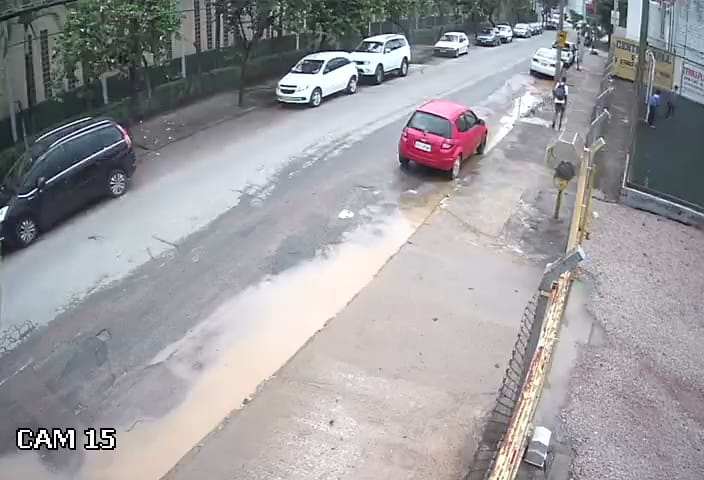 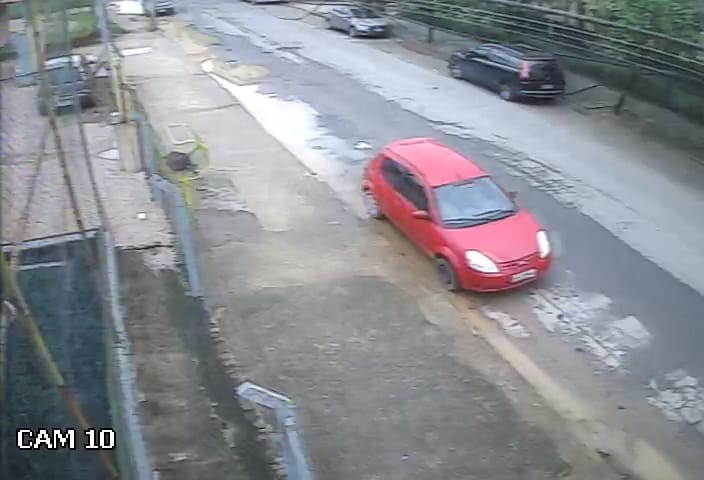 